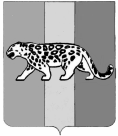 УПРАВЛЕНИЕ ОБРАЗОВАНИЯ АДМИНИСТРАЦИИНадеждинского муниципального районаПРИКАЗО проведении школьного этапа Всероссийской олимпиады школьников (ВсОШ) в 2022/2023 учебном году в  Надеждинском муниципальном районеВ соответствии с Порядком  проведения   всероссийской олимпиады школьников,  утверждённым приказом Министерства просвещения Российской Федерации от 27.11.2020 № 678 «Об утверждении Порядка проведения всероссийской олимпиады школьников», приказом министерства образования Приморского края от 06.09.2022 № 1214-а «О проведении школьного и муниципального этапов Всероссийской олимпиады школьников на территории Приморского края в 2023/2024 учебном году» (далее приказом МО ПК от 06.09.2023 № 1214-а)ПРИКАЗЫВАЮ:1. Муниципальному координатору ВсОШ (Бойко Е. Н.):1.1. с 11 сентября по 31 октября 2023 организовать проведение школьного этапа Всероссийской олимпиады школьников (далее ШЭ ВсОШ) в муниципальных бюджетных общеобразовательных учреждениях Надеждинского муниципального района (далее ОУ) в строгом соответствии с Организационно-технологической моделью проведения школьного и муниципального этапов ВСОШ в 2023/2024 учебном году, утверждённой приказом МО ПК от 06.09.2023 № 1214-а (далее Модель);1.2. организовать технологическое, организационно-методическое, информационное взаимодействие с Региональным центром выявления, поддержки и развития способностей и талантов у детей и молодежи «Сириус.Приморье» (далее РЦ «Сириус.Приморье») и ОУ по вопросам проведения ШЭ ВсОШ;1.3. обеспечить информационное сопровождение подготовки и проведения ШЭ ВСОШ в 2023/2024 учебном году на территории Надеждинского муниципального района;1.4. обеспечить функционирование страницы ВсОШ на сайте Управления образования администрации Надеждинского муниципального района2. Руководителям ОУ:2.1. провести ШЭ ВсОШ в ОУ в строгом соответствии с Моделью, в части их касающейся, с использованием её приложений; 2.2. обеспечить функционирование страницы ВсОШ на сайте ОУ и размещение итоговых протоколов и работ победителей и призёров на сайте ОУ с соблюдением защиты персональных данных;2.3. сканированную копию приказа о назначении ответственного в ОУ за проведение ШЭ ВсОШ направить в Управление образования не позднее 12.09.2023;2.4. направлять результаты ШЭ (протоколы) по каждому общеобразовательному предмету в Управление образования в течение 5-ти календарных дней с момента проведения каждой предметной олимпиады.Протоколы направлять в соответствии с приложением 8 к приказу министерства образования ПК от 06.09.2023 № 1214-а. Изменение форм не допускается, итоги ШЭ ВсОШ, внесенные в другие формы протоколов, муниципальным оргкомитетом приниматься к рассмотрению не будут:- для  участников, набравших не менее 40% от максимально возможного балла по предмету заполнять все ячейки протокола для формирования списка участников МЭ ВсОШ;- для участников, набравших менее 40% от максимально возможного балла в протоколе заполнять следующую информацию: учебный год достижения профиль, фамилия, имя, отчество, наименование организации, адрес организации, класс/курс обучения, достижение, результат или баллы, остальные ячейки протокола оставлять пустыми.2.5. предоставить в Управление образования отчёт о проведении ШЭ ВсОШ 14.11.2023, в соответствии с п.п. 3.2.7 Модели.3. Утвердить форму бланка титульного листа работы участника ВсОШ (прилагается).4. Контроль за исполнением настоящего приказа возложить на заместителя начальника Управления образования В.Л. Озерову.Начальник Управления образования                                                  Ю. П. Вольных                                        С приказом ознакомлены: __________  /Озерова В. Л. /   «_____»________2023 г.                                             __________ / Бойко Е. Н. /  «____»__________2023 г.от 07.09.2023 годап.Новый                             № 240 -а